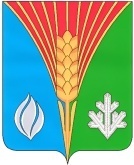 СОВЕТ ДЕПУТАТОВМуниципального образования Андреевский сельсоветКурманаевского района Оренбургской области(второго созыва)РЕШЕНИЕ18 мая 2023                                с. Андреевка                                             № 188 О признании утратившим силу решения Совета депутатов муниципального образования № 131 от 15.12.2009 года «Об утверждении тарифов на услуги водоснабжения, предоставляемые СПК(колхоз) «Андреевский»В соответствии с Федеральным законом от 06.10.2003 № 131-ФЗ «Об общих принципах организации местного самоуправления в Российской Федерации», руководствуясь Уставом муниципального образования Андреевский сельсовет Курманаевского района Оренбургской области, Совет депутатов РЕШИЛ:1. Решение Совета депутатов муниципального образования № 131 от 15.12.2009 года «Об утверждении тарифов на услуги водоснабжения, предоставляемые СПК (колхоз) «Андреевский» признать утратившим силу.2. Контроль за исполнением настоящего решения возложить на председателя Совета депутатов муниципального образования Долматову О.Г.3. Настоящее решение вступает в силу после официального опубликования в газете «Вестник» подлежит размещению на официальном сайте муниципального образования.Председатель Совета депутатов                                                  О.Г. ДолматоваГлава муниципального образования                                            Л.Г. АлимкинаРазослано: в дело, прокурору.